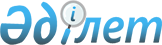 2013-2015 жылдарға арналған аудандық бюджет туралы
					
			Күшін жойған
			
			
		
					Атырау облысы Мақат аудандық мәслихатының 2012 жылғы 21 желтоқсандағы № 86-V шешімі. Атырау облысының Әділет департаментіндеМақат аудандық мәслихатының 2013 жылғы 14 қаңтарда № 2669 тіркелді. Күші жойылды - Мақат аудандық мәслихатының 2014 жылғы 07 ақпандағы № 188-V шешімімен      Ескерту. Күші жойылды - Мақат аудандық мәслихатының 07.02.2014 № 188-V шешімімен.

      РҚАО ескертпесі:

      Мәтінде авторлық орфография және пунктуация сақталған.



      Қазақстан Республикасының 2008 жылғы 4 желтоқсандағы Бюджет Кодексіне, Қазақстан Республикасының 2001 жылғы 23 қаңтардағы "Қазақстан Республикасындағы жергілікті мемлекеттік басқару және өзін-өзі басқару туралы" Заңының 6 бабының 1 тармағының 1) тармақшасына сәйкес және аудан әкімдігі ұсынған 2013 – 2015 жылдарға арналған аудандық бюджет туралы ұсынысын қарап, аудандық мәслихат ШЕШІМ ҚАБЫЛДАДЫ:



      1. 2013–2015 жылдарға арналған аудандық бюджет 1, 2 және 3 қосымшаларға сәйкес, оның ішінде 2013 жылға мынадай көлемде атқарылуға қабылдансын:



      1) кірістер – 2 679 035 мың теңге;

      салықтық түсімдер – 1 218 183 мың теңге;

      салықтық емес түсімдер – 20 061 мың теңге;

      негізгі капиталды сатудан түсетін түсімдер – 9 000 мың теңге;

      трансферттердің түсімдері – 1 286 970 мың теңге.

      2) шығындар – 2 679 035 мың теңге;

      3) таза бюджеттік несиелеу – 5 193 мың теңге;

      бюджеттік несиелер – 5 193 мың теңге;

      бюджеттік несиелерді өтеу – 0 мың теңге.

      4) қаржы активтерімен операциялар бойынша сальдо – 0 мың теңге:

      қаржы активтерін сатып алу – 0 мың теңге;

      мемлекеттің қаржы активтерін сатудан түсетін түсімдер – 0 мың теңге;

      5) бюджет тапшылығы (профициті) - -5 193 мың теңге;

      6) бюджет тапшылығын қаржыландыру (профицитін пайдалану) - 0 мың теңге;

      қарыздар түсімі - 0 мың теңге;

      қарыздарды өтеу – 0 мың теңге;

      бюджет қаражатының пайдаланылатын қалдықтары – 56 738 мың теңге.

      Ескерту. 1 тармаққа өзгеріс енгізілді - Мақат аудандық мәслихатының 04.02.2013 № 89-V; 2013.04.23 № 112-V; 16.07.2013 № 129-V; 25.09.2013 № 149-V; 11.12.2013 № 168-V шешімдерімен (01.01.2013 бастап қолданысқа енгізіледі).



      2. Аудандық бюджетке 2012 жылға арналған облыстық бюджеттен барлығы 726 381 мың теңге ағымдағы нысаналы трансферттері бөлінгені ескерілсін, оның ішінде:

      1) жалпы орта білім беретін мемлекеттік мекемелердегі физика, химия, биология кабинеттерін оқу жабдығымен жарақтандыруға республикалық бюджеттен – 4 097 мың теңге;

      2) ата–ананың қамқорынсыз қалған жетім бала (жетім балаларды) күтіп бағу үшін қорғаншыларына (қамқоршыларына) ай сайын ақшалай қаражат төлеуге республикалық бюджеттен – 7 300 мың теңге;

      3) үйде оқытылатын мүгедек балаларды жабдықпен, бағдарламалық қамтыммен қамтамасыз етуге республикалық бюджеттен – 9 000 мың теңге;

      4) жұмыспен қамту орталықтарының қызметін қамтамасыз етуге

      республикалық бюджеттен – 8 309 мың теңге;

      5) халықты еңбекпен қамту мақсатында республикалық бюджеттен 27 878 мың теңге, атап айтқанда:

      жастар тәжірбиесіне - 11 611 мың теңге;

      еңбек ақыны ішінара субсидиялауға - 9 075 мың теңге;

      мамандарды қайта даярлауға - 7 172 мың теңге.

      6) "Балапан" бағдарламасы бойынша мектепке дейінгі білім беру ұйымдарында мемлекеттік білім беру тапсырыстарын іске асыруға 142 342 мың теңге;

      7) ауданға келген жас мамандарды әлеуметтік қолдау мақсатында тұрғын үй сатып алуға несие беру үшін 5 193 мың теңге, қаржы агентінің қызметіне ақы төлеуге 1 767 мың теңге және көтерме жәрдем ақы төлеу үшін 1 333 мың теңге;

      8) аудан көлемінде эпизоотияға қарсы іс-шаралар жүргізуге 3 365 мың теңге;

      9) мектептерге күрделі жөндеу жұмыстарын жүргізу мақсатында облыстық бюджеттен 160 722 мың теңге;

      10) ауыз су жүйесін дамытуға 295 872 мың теңге;

      11) мемлекеттік коммуналдық тұрғын үй қорының тұрғын үйін жобалауға 2 400 мың теңге;

      12) "Өңірлерді дамыту" Бағдарламасы шеңберінде өңірлерді экономикалық дамытуға жәрдемдесу бойынша шараларды іске іске асыруға 23 644 мың теңге;

      13) мектеп мұғалімдеріне және білім беру мекемелерінің мектеп алды дайындық тәрбиешілерінің біліктілік талаптарының өсуіне байланысты қосымша ақы төлеуге республикалық бюджеттен – 22 687 мың теңге;

      14) үш деңгейлі жүйе бойынша біліктілігін арттырудан өткен мұғалімдерге еңбекақыны көтеруге ағымдағы нысаналы трансферттен 10 472 мың теңге.



      3. Әрбір кент әкімдері аппараттары арқылы қаржыландырылатын бюджеттік бағдарламаларды 2013 жылы қаржыландыру мөлшері 4 қосымшаға сәйкес бекітілсін.



      4. 2012 жылға арналған аудандық бюджетті атқару процесінде секвестрлеуге жатпайтын аудандық бюджеттік бағдарламалардың тізбесі 5 қосымшаға сәйкес белгіленсін.



      5. Осы шешімнің орындалуына бақылау жасау бюджеттік жоспарлау, шаруашылық қызмет, жерді пайдалану және табиғатты қорғау, заңдылықты қамтамасыз ету мәселелері жөніндегі тұрақты комиссиясына (Д. Алтаева) жүктелсін.



      6. Осы шешім 2013 жылдың 1 қаңтарынан бастап қолданысқа енгiзiледi.

      Аудандық мәслихаттың кезектен

      тыс ІХ сессиясының төрағасы                Т. Тасқынбаев      Аудандық мәслихаттың хатшысы               Т. Жолмағамбетов

Аудандық мәслихаттың   

2012 жылғы 21 желтоқсандағы

№ 86-V шешіміне 1 қосымша      Ескерту. 1 қосымша жаңа редакцияда - Мақат аудандық мәслихатының 11.12.2013 № 168-V шешімімен (01.01.2013 бастап қолданысқа енгізіледі). 2013 жылға арналған аудандық бюджеті

2012 жылғы 21 желтоқсанындағы

№ 86-V нормативтік құқықтық

кесімге 2 қосымша      2014 жылға арналған аудандық бюджеті

2012 жылғы 21 желтоқсанындағы

№ 86-V нормативтік құқықтық 

кесімге 3 қосымша     2015 жылға арналған аудандық бюджеті

Аудандық мәслихаттың   

2012 жылғы 21 желтоқсандағы

№ 86-V шешіміне 4 қосымша      Ескерту. 4 қосымша жаңа редакцияда - Мақат аудандық мәслихатының 11.12.2013 № 168-V шешімімен (01.01.2013 бастап қолданысқа енгізіледі). 2013 жылға арналған аудандық бюджеттің құрамында әрбір селолық округ әкімі аппаратының бюджеттік бағдарламаларын қаржыландыру мөлшері

Аудандық мәслихаттың   

2012 жылғы 21 желтоқсандағы

№ 86-V шешіміне 5 қосымша      Ескерту. 5 қосымша жаңа редакцияда - Мақат аудандық мәслихатының 11.12.2013 № 168-V шешімімен (01.01.2013 бастап қолданысқа енгізіледі).
					© 2012. Қазақстан Республикасы Әділет министрлігінің «Қазақстан Республикасының Заңнама және құқықтық ақпарат институты» ШЖҚ РМК
				СанатыСанатыСанатыСанатыСомасы, мың теңгеСыныбыСыныбыСыныбыСомасы, мың теңгеІшкі сыныпІшкі сыныпСомасы, мың теңгеТүсімдердің атауыСомасы, мың теңгеІ. Кірістер26790351Салықтық түсімдері129732901Табыс салығы282778002Жеке табыс салығы28277803Әлеуметтік салық178959001Әлеуметтік салық17895904Меншікке салынатын салықтар791352001Мүлікке салынатын салықтар748492003Жер салығы5540004Көлік құралдарына салынатын салық37315005Бірыңғай жер салығы505Тауарларға, жұмыстарға және қызметтерге салынатын iшкi салықтар41358002Акциздер3933003Табиғи және басқа да ресурстарды пайдаланғаны үшін түсетін түсімдер32728004Кәсіпкерлік және кәсіби қызметті жүргізгені үшін алынатын алымдар4578005Kеден одағында бірыңғай кеден аумағын құрғанға дейін Ресей Федерациясының аумағынан шығарылатын және импортталатын тауарларға салынатын қосылған құн салығы11907Басқа да салықтар260001Басқа да салықтар26008Заңдық мәнді іс-әрекеттерді жасағаны және (немесе) оған уәкілеттігі бар мемлекеттік органдар немесе лауазымды адамдар құжаттар бергені үшін алынатын міндетті төлемдер2622001Мемлекеттік баж26222Салықтық емес түсімдер1056701Мемлекеттік меншіктен түсетін кірістер833005Мемлекет меншігіндегі мүлікті жалға беруден түсетін кірістер808009Мемлекеттік меншіктен түсетін басқа да кірістер2502Мемлекеттік бюджеттен қаржыландырылатын мемлекеттік мекемелердің тауарларды (жұмыстарды, қызметтерді) өткізуінен түсетін түсімдер758001Мемлекеттік бюджеттен қаржыландырылатын мемлекеттік мекемелердің тауарларды (жұмыстарды, қызметтерді) өткізуінен түсетін түсімдер75804Мемлекеттік бюджеттен қаржыландырылатын, сондай-ақ Қазақстан Республикасы Ұлттық Банкінің бюджетінен (шығыстар сметасынан) ұсталатын және қаржыландырылатын мемлекеттік мекемелер салатын айыппұлдар, өсімпұлдар, санкциялар, өндіріп алулар5007001Мұнай секторы ұйымдарынан түсетін түсімдерді қоспағанда, мемлекеттік бюджеттен қаржыландырылатын, сондай-ақ Қазақстан Республикасы Ұлттық Банкінің бюджетінен (шығыстар сметасынан) ұсталатын және қаржыландырылатын мемлекеттік мекемелер салатын айыппұлдар, өсімпұлдар, санкциялар, өндіріп алулар500706Басқа да салықтық емес түсімдер3969001Басқа да салықтық емес түсімдер39693Негізгі капиталды сатудан түсетін түсімдер1318901Мемлекеттік мекемелерге бекітілген мемлекеттік мүлікті сату0001Мемлекеттік мекемелерге бекітілген мемлекеттік мүлікті сату003Жерді және материалдық емес активтерді сату13189001Жерді сату131894Трансферттердің түсімдері128697002Мемлекеттік басқарудың жоғарғы тұрған органдарынан түсетін трансферттер1286970002Облыстық бюджеттен түсетін трансферттер12869705Бюджеттік кредиттерді өтеу385601Бюджеттік кредиттерді өтеу3856001Мемлекеттік бюджеттен берілген бюджеттік кредиттерді өтеу3629002Пайдаланылмаған бюджеттік кредиттердің сомаларын қайтару2277Қарыздар түсімі1038601Мемлекеттік ішкі қарыздар10386002Қарыз алу келісім-шарттары103868Бюджет қаражаттарының пайдаланатын қалдықтары5673801Бюджет қаражаты қалдықтары56738001Бюджет қаражатының бос  қалдықтары56738Функционалдық топФункционалдық топФункционалдық топФункционалдық топФункционалдық топСомасы, мың теңгеКіші функцияКіші функцияКіші функцияКіші функцияСомасы, мың теңгеБюджеттік бағдарламалардың әкiмшiсiБюджеттік бағдарламалардың әкiмшiсiБюджеттік бағдарламалардың әкiмшiсiСомасы, мың теңгеБағдарламаБағдарламаСомасы, мың теңгеШығыстар атауыСомасы, мың теңгеІІ. Шығыстар26790351Жалпы сипаттағы мемлекеттік қызметтер14012001Мемлекеттiк басқарудың жалпы функцияларын орындайтын өкiлдi, атқарушы және басқа органдар111534112Аудан (облыстық маңызы бар қала) мәслихатының аппараты14650001Аудан (облыстық маңызы бар қала) мәслихатының қызметін қамтамасыз ету жөніндегі қызметтер14286003Мемлекеттік органдарды материалдық-техникалық жарақтандыру364122Аудан (облыстық маңызы бар қала) әкімінің аппараты46181001Аудан (облыстық маңызы бар қала) әкімінің қызметін қамтамасыз ету жөніндегі қызметтер45766003Мемлекеттік органның күрделі шығыстары415123Қаладағы аудан, аудандық маңызы бар қала, кент, ауыл, ауылдық  округ әкімінің аппараты50703001Қаладағы аудан, аудандық маңызы бар қаланың, кент, ауыл, ауылдық округ әкімінің қызметін қамтамасыз ету жөніндегі қызметтер48633022Мемлекеттік органдардың күрделі шығыстары207002Қаржылық қызмет15502452Ауданның (облыстық маңызы бар қаланың) қаржы бөлімі15502001Аудандық бюджетті орындау және коммуналдық меншікті (облыстық маңызы бар қала) саласындағы мемлекеттік саясатты іске асыру жөніндегі қызметтер14485003Салық салу мақсатында мүлікті бағалауды жүргізу220010Жекешелендіру, коммуналдық меншікті басқару, жекешелендіруден кейінгі қызмет және осыған байланысты дауларды реттеу0011Коммуналдық меншікке түскен мүлікті есепке алу, сақтау, бағалау және сату313018Мемлекеттік органдардың  күрделі шығыстары48405Жоспарлау және статистикалық қызмет13084453Ауданның (облыстық маңызы бар қаланың) экономика және бюджеттік жоспарлау бөлімі13084001Экономикалық саясатты, мемлекеттік жоспарлау жүйесін қалыптастыру және дамыту және аудандық (облыстық маңызы бар қаланы) басқару саласындағы мемлекеттік саясатты іске асыру жөніндегі қызметтер12854004Мемлекеттік органдардың күрделі шығыстары2302Қорғаныс818401Әскери мұқтаждар3200122Аудан (облыстық маңызы бар қала) әкімінің аппараты3200005Жалпыға бірдей әскери міндетті атқару шеңберіндегі іс-шаралар320002Төтенше жағдайлар жөнiндегi жұмыстарды ұйымдастыру4984122Аудан (облыстық маңызы бар қала) әкімінің аппараты4984006Аудан (облыстық маңызы бар қала) ауқымындағы төтенше жағдайлардың алдын алу және оларды жою49843Қоғамдық тәртіп, қауіпсіздік, құқықтық, сот, қылмыстық-атқару қызметі7201Қоғамдық тәртіп және қауіпсіздік саласындағы басқа да қызметтер72458Ауданның (облыстық маңызы бар қаланың) тұрғын үй-коммуналдық шаруашылығы, жолаушылар көлігі және автомобиль жолдары бөлімі72021Елдi мекендерде жол жүрісі қауiпсiздiгін қамтамасыз ету724Білім беру165848501Мектепке дейінгі тәрбие және оқыту314771123Қаладағы аудан, аудандық маңызы бар қала, кент, ауыл, ауылдық округ әкімінің аппараты311261004Мектепке дейінгі тәрбие ұйымдарын қолдау213467041Мектепке дейінгі білім беру ұйымдарында мемлекеттік білім беру тапсырысын іске асыруға97794464Ауданның (облыстық маңызы бар қаланың) білім бөлімі3510040Мектепке дейінгі білім беру ұйымдарында мемлекеттік білім беру тапсырысын іске асыруға351002Бастауыш, негізгі орта және жалпы орта білім беру1108207123Қаладағы аудан, аудандық маңызы бар қала, кент, ауыл, ауылдық округ әкімінің аппараты0005Ауылдық жерлерде балаларды мектепке дейін тегін алып баруды және кері алып келуді ұйымдастыру0464Ауданның (облыстық маңызы бар қаланың) білім бөлімі1108207003Жалпы білім беру1053905006Балаларға  қосымша білім беру5430209Бiлiм беру саласындағы өзге де қызметтер235507464Ауданның (облыстық маңызы бар қаланың) білім бөлімі235507001Жергілікті деңгейде білім беру саласындағы мемлекеттік саясатты іске асыру жөніндегі қызметтер8767004Ауданның (облыстық маңызы бар қаланың) мемлекеттік білім беру мекемелерінде білім беру жүйесін ақпараттандыру0005Ауданның (облыстық маңызы бар қаланың) мемлекеттік білім беру мекемелер үшін оқулықтар мен оқу-әдiстемелiк кешендерді сатып алу және жеткізу17271012Мемлекеттік органдардың күрделі шығыстары2678015Жетім баланы (жетім балаларды) және ата-аналарының қамқорынсыз қалған баланы (балаларды) күтіп-ұстауға асыраушыларына ай сайынғы ақшалай қаражат төлемдері5400067Ведомстволық бағыныстағы мемлекеттік мекемелерінің және ұйымдарының күрделі шығыстары192490020Үйде оқытылатын мүгедек балаларды жабдықпен, бағдарламалық қамтыммен қамтамасыз ету89016Әлеуметтiк көмек және әлеуметтiк қамсыздандыру8093502Әлеуметтік көмек65232123Қаладағы аудан, аудандық маңызы бар қала, кент, ауыл, ауылдық округ әкімінің аппараты11069003Мұқтаж азаматтарға үйінде әлеуметтік көмек көрсету11069451Ауданның (облыстық маңызы бар қаланың) жұмыспен қамту және әлеуметтік бағдарламалар бөлімі54163002Еңбекпен қамту бағдарламасы38112005Мемлекеттік атаулы әлеуметтік көмек881006Тұрғын үй көмегі722007Жергілікті өкілетті органдардың шешімі бойынша азаматтардың жекелеген топтарына  әлеуметтік көмек6628010Үйден тәрбиеленіп оқытылатын мүгедек балаларды материалдық қамтамасыз ету118001618 жасқа дейінгі балаларға мемлекеттік жәрдемақылар6213017Мүгедектерді оңалту жеке бағдарламасына сәйкес, мұқтаж мүгедектерді міндетті гигиеналық құралдармен қамтамасыз етуге, және ымдау тілі мамандарының, жеке көмекшілердің қызмет көрсету427023Жұмыспен қамту орталықтарының қызметін қамтамасыз ету009Әлеуметтiк көмек және әлеуметтiк қамтамасыз ету салаларындағы өзге де қызметтер15703451Ауданның (облыстық маңызы бар қаланың) жұмыспен қамту және әлеуметтік бағдарламалар бөлімі15703001Жергілікті деңгейде облыстың жұмыспен қамтуды қамтамасыз ету және үшін әлеуметтік бағдарламаларды іске асыру саласындағы мемлекеттік саясатты іске асыру жөніндегі қызметтер14576011Жәрдемақыларды және басқа да әлеуметтік төлемдерді есептеу, төлеу мен жеткізу бойынша қызметтерге ақы төлеу776021Мемлекеттік органдардың күрделі шығыстары3517Тұрғын үй-коммуналдық шаруашылық60564901Тұрғын үй шаруашылығы26432458Ауданның (облыстық маңызы бар қаланың) тұрғын үй-коммуналдық шаруашылығы, жолаушылар көлігі және автомобиль жолдары бөлімі6900004Азаматтардың жекелеген санаттарын тұрғын үймен қамтамасыз ету6900123Қаладағы аудан, аудандық маңызы бар қала, кент, ауыл, ауылдық округ әкімінің аппараты0007Аудандық маңызы бар қаланың, кенттің, ауылдың, ауылдық округтің мемлекеттік тұрғын үй қорының сақталуын ұйымдастыру0464Ауданның (облыстық маңызы бар қаланың) білім бөлімі0026Жұмыспен қамту-2020 бағдарламасы бойынша ауылдық елді мекендерді дамыту шеңберінде объектілерді жөндеу0467Ауданның (облыстық маңызы бар қаланың) құрылыс бөлімі19532003Мемлекеттік коммуналдық тұрғын үй қорының тұрғын үйін жобалау, салу және (немесе) сатып алу15100004Инженерлік коммуникациялық инфрақұрылымды жобалау, дамыту, жайластыру және (немесе) сатып алу443202Коммуналдық шаруашылық504135123Қаладағы аудан, аудандық маңызы бар қала, кент, ауыл, ауылдық округ әкімінің аппараты0014Елді мекендерді сумен жабдықтауды ұйымдастыру0458Ауданның (облыстық маңызы бар қаланың) тұрғын үй-коммуналдық шаруашылығы, жолаушылар көлігі және автомобиль жолдары бөлімі62530012Сумен жабдықтау және су бөлу жүйесінің қызмет етуі62530029Сумен жабдықтау жүйесін дамыту0026Ауданның (облыстық маңызы бар қаланың) коммуналдық меншігіндегі жылу жүйелерін қолдануды ұйымдастыру0467Ауданның (облыстық маңызы бар қаланың) құрылыс бөлімі441605005Коммуналдық шаруашылығын дамыту33388006Сумен жабдықтау жүйесін дамыту408217074Жұмыспен қамту 2020 бағдарламасының екінші бағыты шеңберінде жетіспейтін инженерлік-коммуникациялық инфрақұрылымды дамытуға мен жайластыруға003Елді-мекендерді көркейту75082123Қаладағы аудан, аудандық маңызы бар қала, кент, ауыл, ауылдық округ әкімінің аппараты36682008Елді мекендерде көшелерді жарықтандыру17600009Елді мекендердің санитариясын қамтамасыз ету14897011Елді мекендерді абаттандыру мен көгалдандыру4185458Ауданның (облыстық маңызы бар қаланың) тұрғын үй-коммуналдық шаруашылық, жолаушылар көлігі және автомобиль жолдары бөлімі38400016Елді мекендердің санитариясын қамтамасыз ету38400Мәдениет, спорт, туризм және ақпараттық кеңістiк9199801Мәдениет саласындағы қызмет42028123Қаладағы аудан, аудандық маңызы бар қала, кент, ауыл, ауылдық  округ әкімінің аппараты33518006Жергілікті деңгейде мәдени-демалыс жұмыстарын қолдау33518455Ауданның (облыстық маңызы бар қаланың) мәдениет және тілдерді дамыту бөлімі8510003Мәдени демалыс жұмысын қолдау8510467Ауданның (облыстық маңызы бар қаланың) құрылыс бөлімі0011Мәдениет объектілерін дамыту002Спорт3179465Ауданның (облыстық маңызы бар қаланың) Дене шынықтыру және спорт бөлімі3179006Аудандық (облыстық маңызы бар қалалық) деңгейде спорттық жарыстар өткiзу3179007Әртүрлi спорт түрлерi бойынша аудан (облыстық маңызы бар қала) құрама командаларының мүшелерiн дайындау және олардың облыстық спорт жарыстарына қатысуы003Ақпараттық кеңістік26544455Ауданның (облыстық маңызы бар қаланың) мәдениет және тілдерді дамыту бөлімі23526006Аудандық (қалалық) кітапханалардың жұмыс істеуі23526456Ауданның (облыстық маңызы бар қаланың) ішкі саясат бөлімі3018005Телерадио хабарларын тарату арқылы мемлекеттік ақпараттық саясатты жүргізу жөніндегі қызметтер301809Мәдениет, спорт, туризм және ақпараттық кеңiстiктi ұйымдастыру жөнiндегi өзге де қызметтер20247455Ауданның (облыстық маңызы бар қаланың) мәдениет және тілдерді дамыту бөлімі6874001Жергілікті деңгейде тілдерді және мәдениетті дамыту саласындағы мемлекеттік саясатты іске асыру жөніндегі қызметтер6414010Мемлекеттік органның күрделі шығыстары460456Ауданның (облыстық маңызы бар қаланың) ішкі саясат бөлімі6114001Жергілікті деңгейде аппарат, мемлекеттілікті нығайту және азаматтардың әлеуметтік сенімділігін қалыптастыруда мемлекеттік саясатты іске асыру жөніндегі қызметтер5554006Мемлекеттік органның күрделі шығыстары560465Ауданның (облыстық маңызы бар қаланың) Дене шынықтыру және спорт бөлімі7259001Жергілікті деңгейде дене шынықтыру және спорт саласындағы мемлекеттік саясатты іске асыру жөніндегі қызметтер7029004Мемлекеттік органның күрделі шығыстары23010Ауыл, су, орман, балық шаруашылығы, ерекше қорғалатын табиғи аумақтар, қоршаған ортаны және жануарлар дүниесін қорғау, жер қатынастары3163501Ауыл шаруашылығы21100453Ауданның (облыстық маңызы бар қаланың) экономика және бюджеттік жоспарлау бөлімі13642099Мамандардың әлеуметтік көмек көрсетуі жөніндегі шараларды іске асыру3256006Мамандарды әлеуметтік қолдау шараларын іске асыру үшін бюджеттік кредиттер10386474Ауданның (облыстық маңызы бар қаланың) ауыл шаруашылығы және ветеринария бөлімі7458001Жергілікті деңгейде ветеринария саласындағы мемлекеттік саясатты іске асыру жөніндегі қызметтер7228003Мемлекеттік органның күрделі шығыстары23006Жер қатынастары7596463Ауданның (облыстық маңызы бар қаланың) жер қатынастары бөлімі7596001Аудан (облыстық маңызы бар қала) аумағында жер қатынастарын реттеу саласындағы мемлекеттік саясатты іске асыру жөніндегі қызметтер7366007Мемлекеттік органдардың күрделі шығыстары23009Ауыл, су, орман, балық шаруашылығы және қоршаған ортаны қорғау мен жер қатынастары саласындағы өзге де қызметтер2939474Ауданның (облыстық маңызы бар қаланың) ауыл шаруашылығы және ветеринария бөлімі2939013Эпизоотияға қарсы іс-шаралар жүргізу293911Өнеркәсіп, сәулет, қала құрылысы және құрылыс қызметі1880702Сәулет, қала құрылысы және құрылыс қызметі18807467Ауданның (облыстық маңызы бар қаланың) құрылыс бөлімі6537001Жергілікті деңгейде құрылыс саласындағы мемлекеттік саясатты іске асыру жөніндегі қызметтер6307017Мемлекеттік органның күрделі шығыстары230468Ауданның (облыстық маңызы бар қаланың) сәулет және қала құрылысы бөлімі12270001Жергілікті деңгейде сәулет және қала құрылысы саласындағы мемлекеттік саясатты іске асыру жөніндегі қызметтер9840004Мемлекеттік органдардың күрделі шығыстары243013Басқалар3571609Басқалар35716123Қаладағы аудан, аудандық маңызы бар қала, кент, ауыл, ауылдық округ әкімінің аппараты24718040"Өңірлерді дамыту" Бағдарламасы шеңберінде өңірлерді экономикалық дамытуға жәрдемдесу бойынша шараларды іске іске асыру24718452Ауданның (облыстық маңызы бар қаланың) қаржы бөлімі0012Ауданның (облыстық маңызы бар қаланың) жергілікті атқарушы органының резерві0458Ауданның (облыстық маңызы бар қаланың) тұрғын үй-коммуналдық шаруашылық, жолаушылар көлігі және автомобиль жолдары бөлімі10998001Жергілікті деңгейде тұрғын үй-коммуналдық шаруашылығы, жолаушылар көлігі және автомобиль жолдары саласындағы мемлекеттік саясатты іске асыру жөніндегі қызметтер10768013Мемлекеттік органдардың күрделі шығыстары230067Ведомстволық бағыныстағы мемлекеттік мекемелерінің және ұйымдарының күрделі шығыстары014Борышқа қызмет көрсету362901Борышқа қызмет көрсету3629452Ауданның (облыстық маңызы бар қала) қаржы бөлімі3629013Жергілікті атқарушы органдардың облыстық бюджеттен қарыздар бойынша сыйақылар  мен өзге де төлемдерді төлеу бойынша борышына қызмет көрсету362915Трансферттер357801Трансферттер3578452Ауданның (облыстық маңызы бар қала) қаржы бөлімі3578006Нысаналы пайдаланылмаған (толық пайдаланылмаған) трансферттерді қайтару357816Қарыздарды өтеу22701Қарыздарды өтеу227452Ауданның (облыстық маңызы бар қала) қаржы бөлімі227008Жергілікті атқарушы органның жоғары тұрған бюджет алдындағы борышын өтеу0021Жергілікті бюджеттен бөлінген пайдаланылмаған бюджеттік несиелерді қайтару227ІІІ. Таза бюджеттік несие беру0Бюджеттік несиелер0СанатыСанатыСанатыСанатыСомасы, мың теңгеСыныбыСыныбыСыныбыСомасы, мың теңгеІшкі сыныпІшкі сыныпСомасы, мың теңгеАтауыСомасы, мың теңге12345І. Кірістер16966491Салықтық түсімдері121818301Табыс салығы347778002Жеке табыс салығы34777803Әлеуметтік салық143110001Әлеуметтік салық14311004Меншікке салынатын салықтар674728001Мүлікке салынатын салықтар635590003Жер салығы7098004Көлік құралдарына салынатын салық32015005Бірыңғай жер салығы2505Тауарларға, жұмыстарға және қызметтерге салынатын iшкi салықтар49555002Акциздер6433003Табиғи және басқа да ресурстарды пайдаланғаны үшін түсетін түсімдер37726004Кәсіпкерлік және кәсіби қызметті жүргізгені үшін алынатын алымдар539608Заңдық мәнді іс-әрекеттерді жасағаны және (немесе) оған уәкілеттігі бар мемлекеттік органдар немесе лауазымды адамдар құжаттар бергені үшін алынатын міндетті төлемдер3012001Мемлекеттік баж30122Салықтық емес түсімдер2006101Мемлекеттік меншіктен түсетін кірістер2177005Мемлекет меншігіндегі мүлікті жалға беруден түсетін кірістер217704Мемлекеттік бюджеттен қаржыландырылатын, сондай-ақ Қазақстан Республикасы Ұлттық Банкінің бюджетінен (шығыстар сметасынан) ұсталатын және қаржыландырылатын мемлекеттік мекемелер салатын айыппұлдар, өсімпұлдар, санкциялар, өндіріп алулар14950001Мұнай секторы ұйымдарынан түсетін түсімдерді қоспағанда, мемлекеттік бюджеттен қаржыландырылатын, сондай-ақ Қазақстан Республикасы Ұлттық Банкінің бюджетінен (шығыстар сметасынан) ұсталатын және қаржыландырылатын мемлекеттік мекемелер салатын айыппұлдар, өсімпұлдар, санкциялар, өндіріп алулар1495006Басқа да салықтық емес түсімдер2934001Басқа да салықтық емес түсімдер29343Негізгі капиталды сатудан түсетін түсімдер900001Мемлекеттік мекемелерге бекітілген мемлекеттік мүлікті сату0001Мемлекеттік мекемелерге бекітілген мемлекеттік мүлікті сату003Жерді және материалдық емес активтерді сату9000001Жерді сату90004Трансферттердің түсімдері44940502Мемлекеттік басқарудың жоғарғы тұрған органдарынан түсетін трансферттер449405002Облыстық бюджеттен түсетін трансферттер4494055Бюджеттік несиелерді өтеу001Бюджеттік несиелерді өтеу0001Мемлекеттік бюджеттен берілген бюджеттік несиелерді өтеу08Бюджет қаражаттарының пайдаланатын қалдықтары001Бюджет қаражаты қалдықтары0001Бюджет қаражатының бос қалдықтары0Функционалдық топФункционалдық топФункционалдық топФункционалдық топФункционалдық топСомасы, мың теңгеКіші функцияКіші функцияКіші функцияКіші функцияСомасы, мың теңгеБюджеттік бағдарламалардың әкiмшiсiБюджеттік бағдарламалардың әкiмшiсiБюджеттік бағдарламалардың әкiмшiсiСомасы, мың теңгеБағдарламаБағдарламаСомасы, мың теңгеАтауыСомасы, мың теңгеІІ. Шығыстар16966491Жалпы сипаттағы мемлекеттік қызметтер13241001Мемлекеттiк басқарудың жалпы функцияларын орындайтын өкiлдi, атқарушы және басқа органдар108063112Аудан (облыстық маңызы бар қала) мәслихатының аппараты17823001Аудан (облыстық маңызы бар қала) мәслихатының қызметін қамтамасыз ету жөніндегі қызметтер17823004Мемлекеттік органдарды материалдық-техникалық жарақтандыру0122Аудан (облыстық маңызы бар қала) әкімінің аппараты40674001Аудан (облыстық маңызы бар қала) әкімінің қызметін қамтамасыз ету жөніндегі қызметтер40674003Нысаналы пайдаланылмаған (толық пайдаланылмаған) трансферттерді қайтару0123Қаладағы аудан, аудандық маңызы бар қала, кент, ауыл (село), ауылдық (селолық) округ әкімінің аппараты49566001Қаладағы аудан, аудандық маңызы бар қаланың, кент, ауыл (село), ауылдық (селолық) округ әкімінің қызметін қамтамасыз ету жөніндегі қызметтер49566022Мемлекеттік органдардың күрделі шығыстары0023Мемлекеттік органдарды материалдық-техникалық жарақтандыру0024Ақпараттық жүйелер құру002Қаржылық қызмет12521452Ауданның (облыстық маңызы бар қаланың) қаржы бөлімі12521001Аудандық бюджетті орындау және коммуналдық меншікті (облыстық маңызы бар қала) саласындағы мемлекеттік саясатты іске асыру жөніндегі қызметтер12221003Салық салу мақсатында мүлікті бағалауды жүргізу300010Коммуналдық меншікті жекешелендіруді ұйымдастыру0011Коммуналдық меншікке түскен мүлікті есепке алу, сақтау, бағалау және сату0018Мемлекеттік органдардың күрделі шығыстары005Жоспарлау және статистикалық қызмет11826453Ауданның (облыстық маңызы бар қаланың) экономика және бюджеттік жоспарлау бөлімі11826001Экономикалық саясатты, мемлекеттік жоспарлау жүйесін қалыптастыру және дамыту және аудандық (облыстық маңызы бар қаланы) басқару саласындағы мемлекеттік саясатты іске асыру жөніндегі қызметтер11826004Мемлекеттік органдардың күрделі шығыстары02Қорғаныс310001Әскери мұқтаждар3100122Аудан (облыстық маңызы бар қала) әкімінің аппараты3100005Жалпыға бірдей әскери міндетті атқару шеңберіндегі іс-шаралар31004Білім беру132379501Мектепке дейінгі тәрбие және оқыту212060123Қаладағы аудан, аудандық маңызы бар қала, кент, ауыл (село), ауылдық (селолық) округ әкімінің аппараты212060004Мектепке дейінгі тәрбие ұйымдарын қолдау212060025Мектеп мұғалімдеріне және білім беру мекемелерінің мектеп алды дайындық тәрбиешілерінің біліктілік талаптарының өсуіне байланысты қосымша ақы төлеу002Бастауыш, негізгі орта және жалпы орта білім беру1086929123Қаладағы аудан, аудандық маңызы бар қала, кент, ауыл (село), ауылдық (селолық) округ әкімінің аппараты1920005Ауылдық (селолық) жерлерде балаларды мектепке дейін тегін алып баруды және кері алып келуді ұйымдастыру1920464Ауданның (облыстық маңызы бар қаланың) білім бөлімі1085009003Жалпы білім беру1035787006Балалар мен жеткіншектерге қосымша білім беру49222010Республикалық бюджеттен берілетін нысаналы трансферттердің есебінен білім берудің мемлекеттік жүйесіне оқытудың жаңа технологияларын енгізу0021Мектеп мұғалімдеріне және білім беру мекемелерінің мектеп алды дайындық тәрбиешілерінің біліктілік талаптарының өсуіне байланысты қосымша ақы төлеу009Бiлiм беру саласындағы өзге де қызметтер24806464Ауданның (облыстық маңызы бар қаланың) білім бөлімі24806001Жергілікті деңгейде білім беру саласындағы мемлекеттік саясатты іске асыру жөніндегі қызметтер7106004Ауданның (облыстық маңызы бар қаланың) мемлекеттік білім беру мекемелерінде білім беру жүйесін ақпараттандыру0005Ауданның (облыстық маңызы бар қаланың) мемлекеттік білім беру мекемелер үшін оқулықтар мен оқу-әдiстемелiк кешендерді сатып алу және жеткізу17700012Мемлекеттік органдардың күрделі шығыстары0013Мемлекеттік органдарды материалдық-техникалық жарақтандыру0015Жетім баланы (жетім балаларды) және ата-аналарының қамқорынсыз қалған баланы (балаларды) күтіп-ұстауға асыраушыларына ай сайынғы ақшалай қаражат төлемдері0020Үйде оқытылатын мүгедек балаларды жабдықпен, бағдарламалық қамтыммен қамтамасыз ету06Әлеуметтiк көмек және әлеуметтiк қамсыздандыру8878002Әлеуметтік көмек74674123Қаладағы аудан, аудандық маңызы бар қала, кент, ауыл (село), ауылдық (селолық) округ әкімінің аппараты10189003Мұқтаж азаматтарға үйінде әлеуметтік көмек көрсету10189451Ауданның (облыстық маңызы бар қаланың) жұмыспен қамту және әлеуметтік бағдарламалар бөлімі64485002Еңбекпен қамту бағдарламасы42300005Мемлекеттік атаулы әлеуметтік көмек1800006Тұрғын үй көмегі1800007Жергілікті өкілетті органдардың шешімі бойынша азаматтардың жекелеген топтарына әлеуметтік көмек8552010Үйден тәрбиеленіп оқытылатын мүгедек балаларды материалдық қамтамасыз ету150001618 жасқа дейінгі балаларға мемлекеттік жәрдемақылар6233017Мүгедектерді оңалту жеке бағдарламасына сәйкес, мұқтаж мүгедектерді міндетті гигиеналық құралдармен қамтамасыз етуге, және ымдау тілі мамандарының, жеке көмекшілердің қызмет көрсету2300023Жұмыспен қамту орталықтарының қызметін қамтамасыз ету009Әлеуметтiк көмек және әлеуметтiк қамтамасыз ету салаларындағы өзге де қызметтер14106451Ауданның (облыстық маңызы бар қаланың) жұмыспен қамту және әлеуметтік бағдарламалар бөлімі14106001Жергілікті деңгейде облыстың жұмыспен қамтуды қамтамасыз ету және үшін әлеуметтік бағдарламаларды іске асыру саласындағы мемлекеттік саясатты іске асыру жөніндегі қызметтер12806011Жәрдемақыларды және басқа да әлеуметтік төлемдерді есептеу, төлеу мен жеткізу бойынша қызметтерге ақы төлеу1300021Мемлекеттік органдардың күрделі шығыстары07Тұрғын үй-коммуналдық шаруашылық3190001Тұрғын үй шаруашылығы0458Ауданның (облыстық маңызы бар қаланың) тұрғын үй-коммуналдық шаруашылығы, жолаушылар көлігі және автомобиль жолдары бөлімі0004Азаматтардың жекелеген санаттарын тұрғын үймен қамтамасыз ету0123Қаладағы аудан, аудандық маңызы бар қала, кент, ауыл (село), ауылдық (селолық) округ әкімінің аппараты0007Аудандық маңызы бар қаланың, кенттің, ауылдың (селоның), ауылдық (селолық) округтің мемлекеттік тұрғын үй қорының сақталуын ұйымдастыру002Коммуналдық шаруашылық0123Қаладағы аудан, аудандық маңызы бар қала, кент, ауыл (село), ауылдық (селолық) округ әкімінің аппараты0014Елді мекендерді сумен жабдықтауды ұйымдастыру0458Ауданның (облыстық маңызы бар қаланың) тұрғын үй-коммуналдық шаруашылығы, жолаушылар көлігі және автомобиль жолдары бөлімі0012Сумен жабдықтау және су бөлу жүйесінің қызмет етуі0029Сумен жабдықтау жүйесін дамыту0026Ауданның (облыстық маңызы бар қаланың) коммуналдық меншігіндегі жылу жүйелерін қолдануды ұйымдастыру0467Ауданның (облыстық маңызы бар қаланың) құрылыс бөлімі0005Коммуналдық шаруашылығын дамыту0006Сумен жабдықтау жүйесін дамыту003Елді-мекендерді көркейту31900123Қаладағы аудан, аудандық маңызы бар қала, кент, ауыл (село), ауылдық (селолық) округ әкімінің аппараты31900008Елді мекендерде көшелерді жарықтандыру18000009Елді мекендердің санитариясын қамтамасыз ету9900011Елді мекендерді абаттандыру мен көгалдандыру40008Мәдениет, спорт, туризм және ақпараттық кеңістiк8210601Мәдениет саласындағы қызмет37966123Қаладағы аудан, аудандық маңызы бар қала, кент, ауыл (село), ауылдық (селолық) округ әкімінің аппараты31766006Жергілікті деңгейде мәдени-демалыс жұмыстарын қолдау31766455Ауданның (облыстық маңызы бар қаланың) мәдениет және тілдерді дамыту бөлімі6200003Мәдени демалыс жұмысын қолдау620002Спорт3300465Ауданның (облыстық маңызы бар қаланың) Дене шынықтыру және спорт бөлімі3300006Аудандық (облыстық маңызы бар қалалық) деңгейде спорттық жарыстар өткiзу3300007Әртүрлi спорт түрлерi бойынша аудан (облыстық маңызы бар қала) құрама командаларының мүшелерiн дайындау және олардың облыстық спорт жарыстарына қатысуы003Ақпараттық кеңістік25394455Ауданның (облыстық маңызы бар қаланың) мәдениет және тілдерді дамыту бөлімі23394006Аудандық (қалалық) кітапханалардың жұмыс істеуі23394456Ауданның (облыстық маңызы бар қаланың) ішкі саясат бөлімі2000005Телерадио хабарларын тарату арқылы мемлекеттік ақпараттық саясатты жүргізу жөніндегі қызметтер200009Мәдениет, спорт, туризм және ақпараттық кеңiстiктi ұйымдастыру жөнiндегi өзге де қызметтер15446455Ауданның (облыстық маңызы бар қаланың) мәдениет және тілдерді дамыту бөлімі6836001Жергілікті деңгейде тілдерді және мәдениетті дамыту саласындағы мемлекеттік саясатты іске асыру жөніндегі қызметтер6836011Мемлекеттік органдарды материалдық-техникалық жарақтандыру0456Ауданның (облыстық маңызы бар қаланың) ішкі саясат бөлімі4304001Жергілікті деңгейде аппарат, мемлекеттілікті нығайту және азаматтардың әлеуметтік сенімділігін қалыптастыруда мемлекеттік саясатты іске асыру жөніндегі қызметтер4304007Мемлекеттік органдарды материалдық-техникалық жарақтандыру0465Ауданның (облыстық маңызы бар қаланың) Дене шынықтыру және спорт бөлімі4306001Жергілікті деңгейде дене шынықтыру және спорт саласындағы мемлекеттік саясатты іске асыру жөніндегі қызметтер4306007Мемлекеттік органдарды материалдық-техникалық жарақтандыру010Ауыл, су, орман, балық шаруашылығы, ерекше қорғалатын табиғи аумақтар, қоршаған ортаны және жануарлар дүниесін қорғау, жер қатынастары1250601Ауыл шаруашылығы5788453Ауданның (облыстық маңызы бар қаланың) экономика және бюджеттік жоспарлау бөлімі0099Республикалық бюджеттен берілетін нысаналы трансферттер есебінен ауылдық елді мекендер саласының мамандарын әлеуметтік қолдау шараларын іске асыру0474Ауданның (облыстық маңызы бар қаланың) ауыл шаруашылығы және ветеринария бөлімі5788001Жергілікті деңгейде ветеринария саласындағы мемлекеттік саясатты іске асыру жөніндегі қызметтер578806Жер қатынастары6718463Ауданның (облыстық маңызы бар қаланың) жер қатынастары бөлімі6718001Аудан (облыстық маңызы бар қала) аумағында жер қатынастарын реттеу саласындағы мемлекеттік саясатты іске асыру жөніндегі қызметтер6718007Мемлекеттік органдардың күрделі шығыстары009Ауыл, су, орман, балық шаруашылығы және қоршаған ортаны қорғау мен жер қатынастары саласындағы өзге де қызметтер0474Ауданның (облыстық маңызы бар қаланың) ауыл шаруашылығы және ветеринария бөлімі0013Эпизоотияға қарсы іс-шаралар жүргізу0014Ауыл шаруашылық жануарларына сәйкестендіру жүргізу және ұйымдастыру011Өнеркәсіп, сәулет, қала құрылысы және құрылыс қызметі1248602Сәулет, қала құрылысы және құрылыс қызметі12486467Ауданның (облыстық маңызы бар қаланың) құрылыс бөлімі4990001Жергілікті деңгейде құрылыс саласындағы мемлекеттік саясатты іске асыру жөніндегі қызметтер4990018Мемлекеттік органдарды материалдық-техникалық жарақтандыру0468Ауданның (облыстық маңызы бар қаланың) сәулет және қала құрылысы бөлімі7496001Жергілікті деңгейде сәулет және қала құрылысы саласындағы мемлекеттік саясатты іске асыру жөніндегі қызметтер7496004Мемлекеттік органдардың күрделі шығыстары013Басқалар956609Басқалар9566451Ауданның (облыстық маңызы бар қаланың) жұмыспен қамту және әлеуметтік бағдарламалар бөлімі0022"Бизнестің жол картасы - 2020" бағдарламасы шеңберінде жеке кәсіпкерлікті қолдау0452Ауданның (облыстық маңызы бар қаланың) қаржы бөлімі0012Ауданның (облыстық маңызы бар қаланың) жергілікті атқарушы органының резерві0458Ауданның (облыстық маңызы бар қаланың) тұрғын үй-коммуналдық шаруашылық, жолаушылар көлігі және автомобиль жолдары бөлімі9566001Жергілікті деңгейде тұрғын үй-коммуналдық шаруашылығы, жолаушылар көлігі және автомобиль жолдары саласындағы мемлекеттік саясатты іске асыру жөніндегі қызметтер9566013Мемлекеттік органдардың күрделі шығыстары015Трансферттер001Трансферттер0452Ауданның (облыстық маңызы бар қала) қаржы бөлімі0006Нысаналы пайдаланылмаған (толық пайдаланылмаған) трансферттерді қайтару016Қарыздарды өтеу001Қарыздарды өтеу0452Ауданның (облыстық маңызы бар қала) қаржы бөлімі0008Жергілікті атқарушы органның жоғары тұрған бюджет алдындағы борышын өтеу0021Жергілікті бюджеттен бөлінген пайдаланылмаған бюджеттік несиелерді қайтару0ІІІ. Таза бюджеттік несие беру0Бюджеттік несиелер010Ауыл, су, орман, балық шаруашылығы, ерекше қорғалатын табиғи аумақтар, қоршаған ортаны және жануарлар дүниесін қорғау, жер қатынастары001Ауыл шаруашылығы0453Ауданның (облыстық маңызы бар қаланың) экономика және бюджеттік жоспарлау бөлімі0006Ауылдық елді мекендердің әлеуметтік саласының мамандарын әлеуметтік қолдау шараларын іске асыру үшін бюджеттік несиелер0СанатыСанатыСанатыСанатыСомасы, мың теңгеСыныбыСыныбыСыныбыСомасы, мың теңгеІшкі сыныпІшкі сыныпСомасы, мың теңгеАтауыСомасы, мың теңге12345І. Кірістер16966491Салықтық түсімдері121818301Табыс салығы347778002Жеке табыс салығы34777803Әлеуметтік салық143110001Әлеуметтік салық14311004Меншікке салынатын салықтар674728001Мүлікке салынатын салықтар635590003Жер салығы7098004Көлік құралдарына салынатын салық32015005Бірыңғай жер салығы2505Тауарларға, жұмыстарға және қызметтерге салынатын iшкi салықтар49555002Акциздер6433003Табиғи және басқа да ресурстарды пайдаланғаны үшін түсетін түсімдер37726004Кәсіпкерлік және кәсіби қызметті жүргізгені үшін алынатын алымдар539608Заңдық мәнді іс-әрекеттерді жасағаны және (немесе) оған уәкілеттігі бар мемлекеттік органдар немесе лауазымды адамдар құжаттар бергені үшін алынатын міндетті төлемдер3012001Мемлекеттік баж30122Салықтық емес түсімдер2006101Мемлекеттік меншіктен түсетін кірістер2177005Мемлекет меншігіндегі мүлікті жалға беруден түсетін кірістер217704Мемлекеттік бюджеттен қаржыландырылатын, сондай-ақ Қазақстан Республикасы Ұлттық Банкінің бюджетінен (шығыстар сметасынан) ұсталатын және қаржыландырылатын мемлекеттік мекемелер салатын айыппұлдар, өсімпұлдар, санкциялар, өндіріп алулар14950001Мұнай секторы ұйымдарынан түсетін түсімдерді қоспағанда, мемлекеттік бюджеттен қаржыландырылатын, сондай-ақ Қазақстан Республикасы Ұлттық Банкінің бюджетінен (шығыстар сметасынан) ұсталатын және қаржыландырылатын мемлекеттік мекемелер салатын айыппұлдар, өсімпұлдар, санкциялар, өндіріп алулар1495006Басқа да салықтық емес түсімдер2934001Басқа да салықтық емес түсімдер29343Негізгі капиталды сатудан түсетін түсімдер900001Мемлекеттік мекемелерге бекітілген мемлекеттік мүлікті сату0001Мемлекеттік мекемелерге бекітілген мемлекеттік мүлікті сату003Жерді және материалдық емес активтерді сату9000001Жерді сату90004Трансферттердің түсімдері44940502Мемлекеттік басқарудың жоғарғы тұрған органдарынан түсетін трансферттер449405002Облыстық бюджеттен түсетін трансферттер4494055Бюджеттік несиелерді өтеу001Бюджеттік несиелерді өтеу0001Мемлекеттік бюджеттен берілген бюджеттік несиелерді өтеу08Бюджет қаражаттарының пайдаланатын қалдықтары001Бюджет қаражаты қалдықтары0001Бюджет қаражатының бос қалдықтары0Функционалдық топФункционалдық топФункционалдық топФункционалдық топФункционалдық топСомасы, мың теңгеКіші функцияКіші функцияКіші функцияКіші функцияСомасы, мың теңгеБюджеттік бағдарламалардың әкiмшiсiБюджеттік бағдарламалардың әкiмшiсiБюджеттік бағдарламалардың әкiмшiсiСомасы, мың теңгеБағдарламаБағдарламаСомасы, мың теңгеАтауыСомасы, мың теңгеІІ. Шығыстар16966491Жалпы сипаттағы мемлекеттік қызметтер13241001Мемлекеттiк басқарудың жалпы функцияларын орындайтын өкiлдi, атқарушы және басқа органдар108063112Аудан (облыстық маңызы бар қала) мәслихатының аппараты17823001Аудан (облыстық маңызы бар қала) мәслихатының қызметін қамтамасыз ету жөніндегі қызметтер17823004Мемлекеттік органдарды материалдық-техникалық жарақтандыру0122Аудан (облыстық маңызы бар қала) әкімінің аппараты40674001Аудан (облыстық маңызы бар қала) әкімінің қызметін қамтамасыз ету жөніндегі қызметтер40674003Нысаналы пайдаланылмаған (толық пайдаланылмаған) трансферттерді қайтару0123Қаладағы аудан, аудандық маңызы бар қала, кент, ауыл (село), ауылдық (селолық) округ әкімінің аппараты49566001Қаладағы аудан, аудандық маңызы бар қаланың, кент, ауыл (село), ауылдық (селолық) округ әкімінің қызметін қамтамасыз ету жөніндегі қызметтер49566022Мемлекеттік органдардың күрделі шығыстары0023Мемлекеттік органдарды материалдық-техникалық жарақтандыру0024Ақпараттық жүйелер құру002Қаржылық қызмет12521452Ауданның (облыстық маңызы бар қаланың) қаржы бөлімі12521001Аудандық бюджетті орындау және коммуналдық меншікті (облыстық маңызы бар қала) саласындағы мемлекеттік саясатты іске асыру жөніндегі қызметтер12221003Салық салу мақсатында мүлікті бағалауды жүргізу300010Коммуналдық меншікті жекешелендіруді ұйымдастыру0011Коммуналдық меншікке түскен мүлікті есепке алу, сақтау, бағалау және сату0018Мемлекеттік органдардың күрделі шығыстары005Жоспарлау және статистикалық қызмет11826453Ауданның (облыстық маңызы бар қаланың) экономика және бюджеттік жоспарлау бөлімі11826001Экономикалық саясатты, мемлекеттік жоспарлау жүйесін қалыптастыру және дамыту және аудандық (облыстық маңызы бар қаланы) басқару саласындағы мемлекеттік саясатты іске асыру жөніндегі қызметтер11826004Мемлекеттік органдардың күрделі шығыстары02Қорғаныс310001Әскери мұқтаждар3100122Аудан (облыстық маңызы бар қала) әкімінің аппараты3100005Жалпыға бірдей әскери міндетті атқару шеңберіндегі іс-шаралар31004Білім беру132379501Мектепке дейінгі тәрбие және оқыту212060123Қаладағы аудан, аудандық маңызы бар қала, кент, ауыл (село), ауылдық (селолық) округ әкімінің аппараты212060004Мектепке дейінгі тәрбие ұйымдарын қолдау212060025Мектеп мұғалімдеріне және білім беру мекемелерінің мектеп алды дайындық тәрбиешілерінің біліктілік талаптарының өсуіне байланысты қосымша ақы төлеу002Бастауыш, негізгі орта және жалпы орта білім беру1086929123Қаладағы аудан, аудандық маңызы бар қала, кент, ауыл (село), ауылдық (селолық) округ әкімінің аппараты1920005Ауылдық (селолық) жерлерде балаларды мектепке дейін тегін алып баруды және кері алып келуді ұйымдастыру1920464Ауданның (облыстық маңызы бар қаланың) білім бөлімі1085009003Жалпы білім беру1035787006Балалар мен жеткіншектерге қосымша білім беру49222010Республикалық бюджеттен берілетін нысаналы трансферттердің есебінен білім берудің мемлекеттік жүйесіне оқытудың жаңа технологияларын енгізу0021Мектеп мұғалімдеріне және білім беру мекемелерінің мектеп алды дайындық тәрбиешілерінің біліктілік талаптарының өсуіне байланысты қосымша ақы төлеу009Бiлiм беру саласындағы өзге де қызметтер24806464Ауданның (облыстық маңызы бар қаланың) білім бөлімі24806001Жергілікті деңгейде білім беру саласындағы мемлекеттік саясатты іске асыру жөніндегі қызметтер7106004Ауданның (облыстық маңызы бар қаланың) мемлекеттік білім беру мекемелерінде білім беру жүйесін ақпараттандыру0005Ауданның (облыстық маңызы бар қаланың) мемлекеттік білім беру мекемелер үшін оқулықтар мен оқу-әдiстемелiк кешендерді сатып алу және жеткізу17700012Мемлекеттік органдардың күрделі шығыстары0013Мемлекеттік органдарды материалдық-техникалық жарақтандыру0015Жетім баланы (жетім балаларды) және ата-аналарының қамқорынсыз қалған баланы (балаларды) күтіп-ұстауға асыраушыларына ай сайынғы ақшалай қаражат төлемдері0020Үйде оқытылатын мүгедек балаларды жабдықпен, бағдарламалық қамтыммен қамтамасыз ету06Әлеуметтiк көмек және әлеуметтiк қамсыздандыру8878002Әлеуметтік көмек74674123Қаладағы аудан, аудандық маңызы бар қала, кент, ауыл (село), ауылдық (селолық) округ әкімінің аппараты10189003Мұқтаж азаматтарға үйінде әлеуметтік көмек көрсету10189451Ауданның (облыстық маңызы бар қаланың) жұмыспен қамту және әлеуметтік бағдарламалар бөлімі64485002Еңбекпен қамту бағдарламасы42300005Мемлекеттік атаулы әлеуметтік көмек1800006Тұрғын үй көмегі1800007Жергілікті өкілетті органдардың шешімі бойынша азаматтардың жекелеген топтарына  әлеуметтік көмек8552010Үйден тәрбиеленіп оқытылатын мүгедек балаларды материалдық қамтамасыз ету150001618 жасқа дейінгі балаларға мемлекеттік жәрдемақылар6233017Мүгедектерді оңалту жеке бағдарламасына сәйкес, мұқтаж мүгедектерді міндетті гигиеналық құралдармен қамтамасыз етуге, және ымдау тілі мамандарының, жеке көмекшілердің қызмет көрсету2300023Жұмыспен қамту орталықтарының қызметін қамтамасыз ету009Әлеуметтiк көмек және әлеуметтiк қамтамасыз ету салаларындағы өзге де қызметтер14106451Ауданның (облыстық маңызы бар қаланың) жұмыспен қамту және әлеуметтік бағдарламалар бөлімі14106001Жергілікті деңгейде облыстың жұмыспен қамтуды қамтамасыз ету және үшін әлеуметтік бағдарламаларды іске асыру саласындағы мемлекеттік саясатты іске асыру жөніндегі қызметтер12806011Жәрдемақыларды және басқа да әлеуметтік төлемдерді есептеу, төлеу мен жеткізу бойынша қызметтерге ақы төлеу1300021Мемлекеттік органдардың күрделі шығыстары07Тұрғын үй-коммуналдық шаруашылық3190001Тұрғын үй шаруашылығы0458Ауданның (облыстық маңызы бар қаланың) тұрғын үй-коммуналдық шаруашылығы, жолаушылар көлігі және автомобиль жолдары бөлімі0004Азаматтардың жекелеген санаттарын тұрғын үймен қамтамасыз ету0123Қаладағы аудан, аудандық маңызы бар қала, кент, ауыл (село), ауылдық (селолық) округ әкімінің аппараты0007Аудандық маңызы бар қаланың, кенттің, ауылдың (селоның), ауылдық (селолық) округтің мемлекеттік тұрғын үй қорының сақталуын ұйымдастыру002Коммуналдық шаруашылық0123Қаладағы аудан, аудандық маңызы бар қала, кент, ауыл (село), ауылдық (селолық) округ әкімінің аппараты0014Елді мекендерді сумен жабдықтауды ұйымдастыру0458Ауданның (облыстық маңызы бар қаланың) тұрғын үй-коммуналдық шаруашылығы, жолаушылар көлігі және автомобиль жолдары бөлімі0012Сумен жабдықтау және су бөлу жүйесінің қызмет етуі0029Сумен жабдықтау жүйесін дамыту0026Ауданның (облыстық маңызы бар қаланың) коммуналдық меншігіндегі жылу жүйелерін қолдануды ұйымдастыру0467Ауданның (облыстық маңызы бар қаланың) құрылыс бөлімі0005Коммуналдық шаруашылығын дамыту0006Сумен жабдықтау жүйесін дамыту003Елді-мекендерді көркейту31900123Қаладағы аудан, аудандық маңызы бар қала, кент, ауыл (село), ауылдық (селолық) округ әкімінің аппараты31900008Елді мекендерде көшелерді жарықтандыру18000009Елді мекендердің санитариясын қамтамасыз ету9900011Елді мекендерді абаттандыру мен көгалдандыру40008Мәдениет, спорт, туризм және ақпараттық кеңістiк8210601Мәдениет саласындағы қызмет37966123Қаладағы аудан, аудандық маңызы бар қала, кент, ауыл (село), ауылдық (селолық) округ әкімінің аппараты31766006Жергілікті деңгейде мәдени-демалыс жұмыстарын қолдау31766455Ауданның (облыстық маңызы бар қаланың) мәдениет және тілдерді дамыту бөлімі6200003Мәдени демалыс жұмысын қолдау620002Спорт3300465Ауданның (облыстық маңызы бар қаланың) Дене шынықтыру және спорт бөлімі3300006Аудандық (облыстық маңызы бар қалалық) деңгейде спорттық жарыстар өткiзу3300007Әртүрлi спорт түрлерi бойынша аудан (облыстық маңызы бар қала) құрама командаларының мүшелерiн дайындау және олардың облыстық спорт жарыстарына қатысуы003Ақпараттық кеңістік25394455Ауданның (облыстық маңызы бар қаланың) мәдениет және тілдерді дамыту бөлімі23394006Аудандық (қалалық) кітапханалардың жұмыс істеуі23394456Ауданның (облыстық маңызы бар қаланың) ішкі саясат бөлімі2000005Телерадио хабарларын тарату арқылы мемлекеттік ақпараттық саясатты жүргізу жөніндегі қызметтер200009Мәдениет, спорт, туризм және ақпараттық кеңiстiктi ұйымдастыру жөнiндегi өзге де қызметтер15446455Ауданның (облыстық маңызы бар қаланың) мәдениет және тілдерді дамыту бөлімі6836001Жергілікті деңгейде тілдерді және мәдениетті дамыту саласындағы мемлекеттік саясатты іске асыру жөніндегі қызметтер6836011Мемлекеттік органдарды материалдық-техникалық жарақтандыру0456Ауданның (облыстық маңызы бар қаланың) ішкі саясат бөлімі4304001Жергілікті деңгейде аппарат, мемлекеттілікті нығайту және азаматтардың әлеуметтік сенімділігін қалыптастыруда мемлекеттік саясатты іске асыру жөніндегі қызметтер4304007Мемлекеттік органдарды материалдық-техникалық жарақтандыру0465Ауданның (облыстық маңызы бар қаланың) Дене шынықтыру және спорт бөлімі4306001Жергілікті деңгейде дене шынықтыру және спорт саласындағы мемлекеттік саясатты іске асыру жөніндегі қызметтер4306007Мемлекеттік органдарды материалдық-техникалық жарақтандыру010Ауыл, су, орман, балық шаруашылығы, ерекше қорғалатын табиғи аумақтар, қоршаған ортаны және жануарлар дүниесін қорғау, жер қатынастары1250601Ауыл шаруашылығы5788453Ауданның (облыстық маңызы бар қаланың) экономика және бюджеттік жоспарлау бөлімі0099Республикалық бюджеттен берілетін нысаналы трансферттер есебінен ауылдық елді мекендер саласының мамандарын әлеуметтік қолдау шараларын іске асыру0474Ауданның (облыстық маңызы бар қаланың) ауыл шаруашылығы және ветеринария бөлімі5788001Жергілікті деңгейде ветеринария саласындағы мемлекеттік саясатты іске асыру жөніндегі қызметтер578806Жер қатынастары6718463

 Ауданның (облыстық маңызы бар қаланың) жер қатынастары бөлімі6718001Аудан (облыстық маңызы бар қала) аумағында жер қатынастарын реттеу саласындағы мемлекеттік саясатты іске асыру жөніндегі қызметтер6718007Мемлекеттік органдардың күрделі шығыстары009Ауыл, су, орман, балық шаруашылығы және қоршаған ортаны қорғау мен жер қатынастары саласындағы өзге де қызметтер0474Ауданның (облыстық маңызы бар қаланың) ауыл шаруашылығы және ветеринария бөлімі0013Эпизоотияға қарсы іс-шаралар жүргізу0014Ауыл шаруашылық жануарларына сәйкестендіру жүргізу және ұйымдастыру011Өнеркәсіп, сәулет, қала құрылысы және құрылыс қызметі1248602Сәулет, қала құрылысы және құрылыс қызметі12486467Ауданның (облыстық маңызы бар қаланың) құрылыс бөлімі4990001Жергілікті деңгейде құрылыс саласындағы мемлекеттік саясатты іске асыру жөніндегі қызметтер4990018Мемлекеттік органдарды материалдық-техникалық жарақтандыру0468Ауданның (облыстық маңызы бар қаланың) сәулет және қала құрылысы бөлімі7496001Жергілікті деңгейде сәулет және қала құрылысы саласындағы мемлекеттік саясатты іске асыру жөніндегі қызметтер7496004Мемлекеттік органдардың күрделі шығыстары013Басқалар956609Басқалар9566451Ауданның (облыстық маңызы бар қаланың) жұмыспен қамту және әлеуметтік бағдарламалар бөлімі0022"Бизнестің жол картасы - 2020" бағдарламасы шеңберінде жеке кәсіпкерлікті қолдау0452Ауданның (облыстық маңызы бар қаланың) қаржы бөлімі0012Ауданның (облыстық маңызы бар қаланың) жергілікті атқарушы органының резерві0458Ауданның (облыстық маңызы бар қаланың) тұрғын үй-коммуналдық шаруашылық, жолаушылар көлігі және автомобиль жолдары бөлімі9566001Жергілікті деңгейде тұрғын үй-коммуналдық шаруашылығы, жолаушылар көлігі және автомобиль жолдары саласындағы мемлекеттік саясатты іске асыру жөніндегі қызметтер9566013Мемлекеттік органдардың күрделі шығыстары015Трансферттер001Трансферттер0452Ауданның (облыстық маңызы бар қала) қаржы бөлімі0006Нысаналы пайдаланылмаған (толық пайдаланылмаған) трансферттерді қайтару016Қарыздарды өтеу001Қарыздарды өтеу0452Ауданның (облыстық маңызы бар қала) қаржы бөлімі0008Жергілікті атқарушы органның жоғары тұрған бюджет алдындағы борышын өтеу0021Жергілікті бюджеттен бөлінген пайдаланылмаған бюджеттік несиелерді қайтару0ІІІ. Таза бюджеттік несие беру0Бюджеттік несиелер0Ауыл, су, орман, балық шаруашылығы, ерекше қорғалатын табиғи аумақтар, қоршаған ортаны және жануарлар дүниесін қорғау, жер қатынастары001Ауыл шаруашылығы0453Ауданның (облыстық маңызы бар қаланың) экономика және бюджеттік жоспарлау бөлімі0006Ауылдық елді мекендердің әлеуметтік саласының мамандарын әлеуметтік қолдау шараларын іске асыру үшін бюджеттік несиелер0БағдарламаБағдарламаАтауыАтауыАтауыАтауыАтауыБюджеттік бағдарламаМақатДоссорБайшонас, ЕскенеБәйгетөбеБарлығы (мың теңге)001Қаладағы аудан, аудандық маңызы бар қаланың, кент, ауыл, ауылдық округ әкімінің қызметін қамтамасыз ету жөніндегі қызметтер20222159649836261148633003Мұқтаж азаматтарға үйінде әлеуметтік көмек көрсету747635930011069004Мектепке дейінгі тәрбие ұйымдарын қолдау1113379368484460213467006Жергілікті деңгейде мәдени-демалыс жұмыстарын қолдау3351800033518008Елді мекендерде көшелерді жарықтандыру1040072000017600009Елді мекендердің санитариясын қамтамасыз ету784770500014897011Елді мекендерді абаттандыру мен көгалдандыру21552030004185040"Өңірлерді дамыту" Бағдарламасы шеңберінде өңірлерді экономикалық дамытуға жәрдемдесу бойынша шараларды іске іске асыру1303311685024718041Мектепке дейінгі білім беру ұйымдарында мемлекеттік білім беру тапсырысын іске асыруға664243137097794022Мемлекеттік органдардың күрделі шығыстары1840230002070Жинағы274252172806182822611467951Функционалдық топФункционалдық топФункционалдық топФункционалдық топФункционалдық топСомасы, мың теңгеКіші функционалдық топКіші функционалдық топКіші функционалдық топКіші функционалдық топСомасы, мың теңгеБағдарламаБағдарламаБағдарламаСомасы, мың теңгеКіші бағдарламаКіші бағдарламаСомасы, мың теңгеАтауыСомасы, мың теңге7Тұрғын үй коммуналдық шаруашылық44160502Коммуналдық шаруашылық441605467Ауданның (облыстың маңызы бар қаланың) құрылыс бөлімі441605005Коммуналдық шаруашылығын дамыту33388006Сумен жабдықтау жүйесін дамыту408217